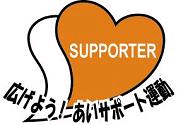 広島県障害者支援課　行（FAX 082－223－3611）「あいサポート」出前講座申込書「受講対象児童・生徒」欄は，「全校児童・生徒」を希望される場合は，「全校児童・生徒」に○を記入してください。「２年生」を希望する場合は，「２年生」と記入の上，○を記入してください。手話通訳等の配慮が必要な場合は，「その他の希望事項」欄に記入してください。学 校 名担当者名住　所〒電　話（　　　　　）　　　　―ＦＡＸ（　　　　　）　　　　―出前講座の希望実施日第1希望　令和　　年　　月　　日（　　　）第2希望　令和　　年　　月　　日（　　　）第3希望　令和　　年　　月　　日（　　　）（　　　　　年　　　　月頃）受講対象児童・生徒全校児童・生徒　，　　　　　年生受講生徒・児童数人講座の希望時間（標準は，90分ですが，45分や50分でも可能です。）分その他の希望事項